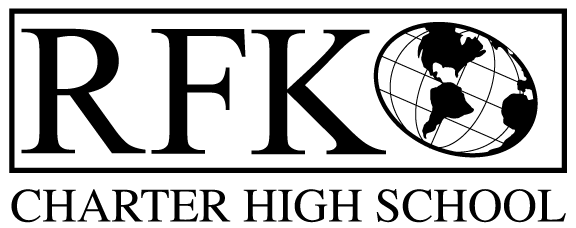 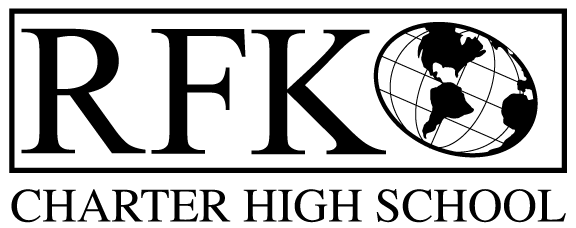 4300 Blake Rd. SWAlbuquerque, NM 87121PHONE: 505-243-1118     FAX: 505-242-7444PUBLIC NOTICE OF RFK GOVERNANCE COUNCIL MEETING Robert F. Kennedy Charter School will hold a regular meeting of the Governance CouncilDateThursday, February 20, 2020Time5:30 PMLocationRFK Charter High School4300 Blake Rd. SWAlbuquerque, NMIf you are an individual with a disability who is in need of a reader, amplifier, qualified sign language interpreter or any other form of auxiliary aid or service to attend or participate in the meeting, please contact the administrative offices of RFK High School at least one week prior to the meeting or as soon as possible.  Public documents, including the agenda and minutes, can also be provided in various accessible formats.  RFK High School Administrative offices – 505-243-1118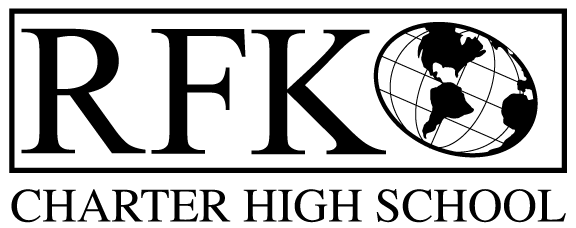 4300 Blake Rd. SWAlbuquerque, NM 87121PHONE: 505-243-1118     FAX: 505-242-7444Mission RFK Charter School prepares, motivates, and supports students to achieve their college and career goalsin partnership with their families and the community.Governance Council Meeting AgendaThursday, February 20, 20205:30 PMNext meeting:  March 19, 2020TimeItemPresenterDiscussion/ActionFollow Up5:30-5:35Approval of agendaTina GarciaVote5:35-5:45Approval December 12, 2019 and January 21, 2020 special meeting minutesTina GarciaVote5:45-5:55Public Comment5:55-6:05Middle School UpdateShawn Morris6:05-6:20Behavior & Discipline ReportPete CiurczakLawrence Torres6:20-6:45Finance Committee report, cash disbursement for December, 2019– discussion and approvalFinance Committee report, cash disbursement for January, 2020– discussion and approvalBAR(s) approvalIrene SanchezVoteVote6:45-6:552018/2019 Audit ReportIrene SanchezDiscussion6:55-7:05Strategic PlanTina GarciaLawrence BarelaDiscussion/Action7:05-7:10Executive Director’s reportRobert Baade7:10-7:15Housekeeping (Any possible new members, training hours, planning meeting, etc.)Tina GarciaDiscussion7:15AdjournTina GarciaVote